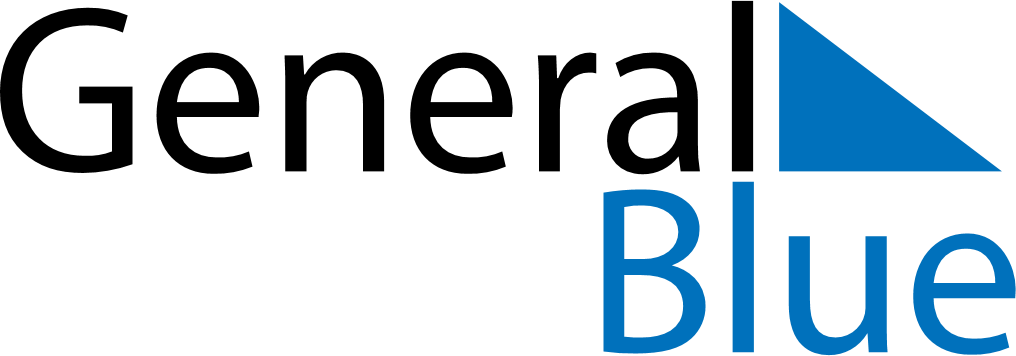 August 2018August 2018August 2018August 2018El SalvadorEl SalvadorEl SalvadorMondayTuesdayWednesdayThursdayFridaySaturdaySaturdaySunday123445678910111112Celebración del Divino Salvador del Mundo131415161718181920212223242525262728293031